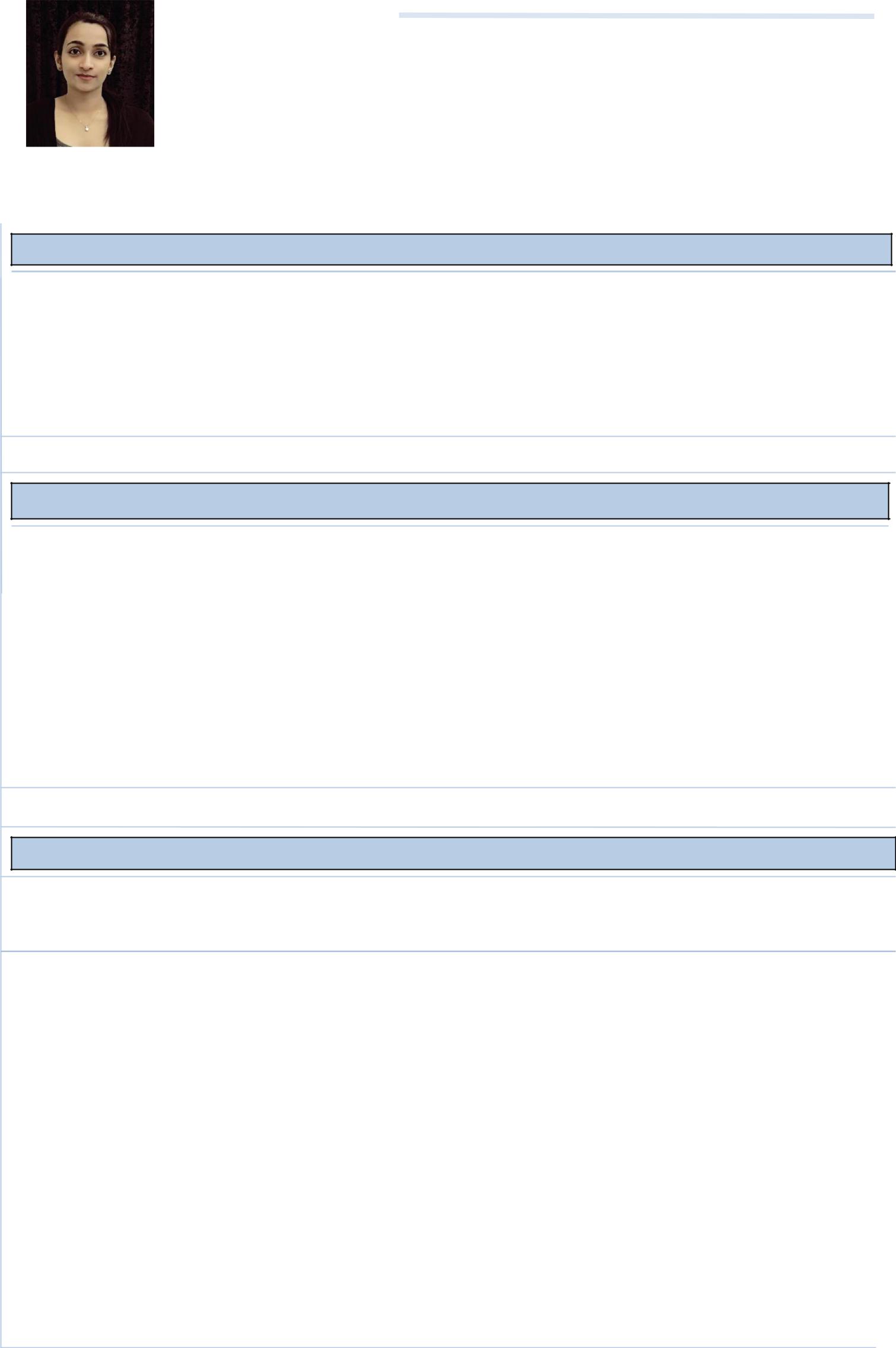 ProfileCareer Objective:	To work and Grow as a “General Dental Practitioner”/”Dentist” in areputed Establishment, where my professional skills will be utilized to the full potential.Key SkillsManual Dexterity & Technical Dental SkillsAbility to build relationships with patients and colleguesStrong verbal and interpersonal skills for interactions with patients with of all ages & backgroundsGood administrative and managerial abilities to run a Dental PracticeInformation technology skills, due to the increasing use of computers for keeping records and accounts, and for digital imaging of radiographs and intra-oral photographyAccuracy and Attention to detailsWork ExperienceMarian Dental Clinic, Kerala, India – General Practitioner Dentist	Dec 2014 – Jan 2017Duties and ResponsibilitiesExamining patients, performing dental x-rays, interpreting radiographs and diagnosing Oral problems.Dealing with routine checkups, appointments, prescribe antibiotics and other Medications.Administer LA to limit the pain experienced during dental procedures.Restoring form and function of carious, fractured teeth.Treat pulp exposure by pulp capping, removing pulp from pulp chamber or root canal; Fill in pulp chambers with endodontic materials.Tooth cleaning and whitening procedures, apply fluoride or sealants on tooth.Tooth extraction-non surgical, Alveoloplasty, placing and removing sutures.Tooth preparations to receive crown and bridges.Take impressions, makes or fit prosthodontic appliancesAssisting senior dentist in performing oral surgical procedures and orthodontic Treatments.Vinayaka Mission’s Sankarachariyar Dental College - Intern	Nov 2013 – Dec 2014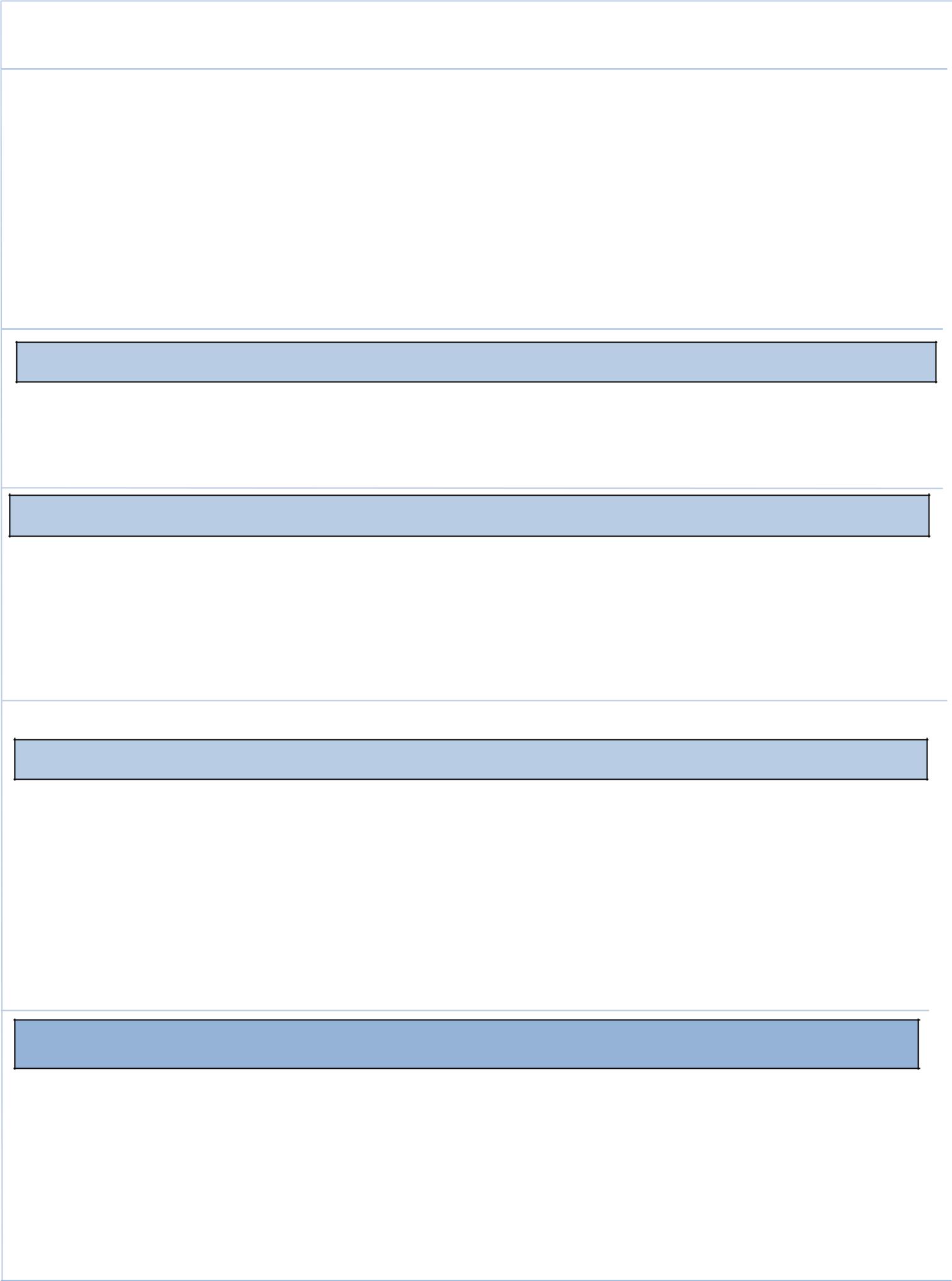 Duties and ResponsibilitiesComprehensive Oral EvaluationDiagnostics radiographsCaries detection, prevention and treatmentRepair/replacement of broken or missing teethCrown, Dentures, Veneers, Root canal treatment and Tooth extractionPrescription and delivery of anesthetics/analgesics/medicamentsGum disease detection prevention and treatmentEducationBachelor of Dental Surgery – Vinayaka Missions Sankarachariyar Dental College, India Aug 2013CertificationsSuccess in Fixed Prosthodontics and Prevention of Complications	April 2015Completed Dubai Health Authority Exam (DHA)	March 2017Known LanguagesEnglishMalayalamTamilArabic (Learning)Personal DetailsNationality:	Indian	Gender:	FemaleDOB:	07.03.1991	Marital Status: MarriedVisa Status: On Husband’s VisaReferencesReferences can be provided up on request.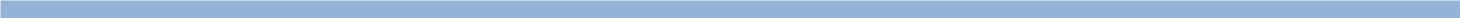 MEGHAMEGHA.359677@2freemail.com  